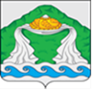 АДМИНИСТРАЦИЯ АПРАКСИНСКОГО СЕЛЬСКОГО ПОСЕЛЕНИЯКОСТРОМСКОГО МУНИЦИПАЛЬНОГО РАЙОНА КОСТРОМСКОЙ ОБЛАСТИП О С Т А Н О В Л Е Н И Еот 25  марта  2022  года                         № 24                                   п. Апраксино О проведении месячника пожарнойбезопасности на территорииАпраксинского сельского поселенияКостромского муниципального районаКостромской области и усилениюмер по предупреждению пожаровв весенне-летний пожароопасныйпериод в 2022 году         В целях повышения пожарной безопасности на территории Апраксинского сельского поселения Костромского муниципального района, руководствуясь пунктом 9 части 1 статьи 14 Федерального закона от 6 октября 2003 года № 131-ФЗ «Об общих принципах организации местного самоуправления в Российской Федерации»,          администрация ПОСТАНОВЛЯЕТ:          1. Провести  на территории Апраксинского сельского поселения с 08 апреля 2022 года по 08 мая 2022 года месячник пожарной безопасности.          2. В ходе проведения месячника пожарной безопасности провести мероприятия по предупреждению и тушению пожаров в весенне-летний пожароопасный период 2022 года:          1) рекомендовать руководителям предприятий и организаций всех форм собственности, управляющих компаний, товариществ собственников жилья, собственникам жилых домов:          а) принять меры по очистке противопожарных разрывов между зданиями и сооружениями от сухой травы, мусора и других горючих предметов, не допускать сжигания мусора на прилегающих к домам территориях;          б) провести работу по укреплению входных дверей подвальных и чердачных помещений многоквартирных (жилых) домов и очистить помещения от сгораемого мусора, домашних вещей и посторонних предметов;          в) исключить применение сгораемых материалов для утепления чердачных покрытий, расширительных баков и теплопроводов;          г) провести ревизию электрохозяйства в многоквартирных (жилых) домах и принять меры по устранению выявленных недостатков, исключить случаи привлечения к данному виду работ организаций, не имеющих соответствующих лицензий;          2) рекомендовать председателям садоводческих и гаражных кооперативов на территории Апраксинского сельского поселения осуществить мероприятия, указанные в подпункте «а»  пункта 1 настоящего постановления;          3) рекомендовать руководителям сельскохозяйственных предприятий, фермерских хозяйств, гражданам, имеющим в собственности, во владении, в пользовании земельные участки, из категорий земель сельскохозяйственного назначения принять меры по очистке от сухой травы, мусора и других горючих предметов земельных участков, не допускать сжигание сухой травы и мусора, произвести опашку земельных участков;         4) организовать ежедневный мониторинг на территории сельского поселения с целью выявления палов травы и принятии необходимых мер по их ликвидации, а также выявления лиц, виновных в данных загораниях;         5)   организовать проведение агитационно - разъяснительной  работы среди населения, путем распространения памяток, листовок в местах массового пребывания людей по недопущению палов травы и сжигания мусора.            3. Контроль за выполнением настоящего постановления возложить на заместителя главы администрации Апраксинского сельского поселения -Ю.С. Юдину.         4. Настоящее постановление вступает в силу со дня его подписания и подлежит официальному опубликованию в общественно-политической газете "Апраксинский вестник".Глава Апраксинского сельского поселения                                            О.В. Глухарева